Tommy Svensson CV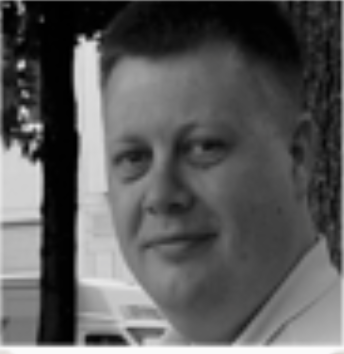 KompetenserSpråk:  Svenska  ,  Engelska Metoder:  Scrum ,  KanbanVerktyg: JIRA,  Confluence,  YouTrack,  Redmine,  NexusSystemutveckling: Systemarkitektur,  analys,  modellering,  systemdesign,  systemutveckling,  CMBranscher: Telecom,  Fordon,  Spel,  Marknad,  Försvar,  Persontransport (Resebolag), Myndighet,  BankVerksamhetsområden: Stödverktyg,  Felrapportering,  Remote tjänster,  Ekonomisystem,  Speltjänster,  Marknadsundersökningar,  Biljettbokning,  Biljettautomater,  Webb,  Mobilwebb,  WebbtjänsterApplikationservrar: JBoss, WildFly,  WebSphere,  GlassFish,  Tomcat,  KarafWebbservrar: Apache,  NgInx CM Verktyg:  Git,  Mercurial,  Accurev,  ClearCase,  SoureSafe,  CVS Teknik: Java (1-11),   SE [  TCP/IP,  Trådning,  Klassladdning ],   JEE [ RMI,  JSP,  JSF,  Servlets,  EJB,  JDBC,  JPA,  XML,  JAXB,  JMS ],  AMQP,  AOP  AspectJ, JEE interceptors,  SSL/TLS,  Spring [ Framework - Boot - MVC ],  REST,  JSON,  OSGi,  Vert.x, Maven +plugins,  Docker,  Jenkins,  JavaScript node.js,  JQuery,  React,  Angular 2+ , HTML5,  CSS Groovy,  Ruby,  C,  C++,  Sun RPC, sh/bash,  sed,  awk,  perl,  SQL,  Stored Procedures,  JDBC,  ODBC,  Liquibase,  FlywaydbCode styles:  Fluent,   ReactiveDatabaser: DB2,  MySQL,  Derby,  Mimer,  Oracle,  MS-SQL Server,  HSQLDBOperativsystem: Unix [ Solaris 4 & 5,  HP-UX,  True64,  Interactive Unix ], Linux [ Red Hat,  SuSE,  Ubuntu, Mint ],  Mac OS X [ Tiger .. Catalina ], Windows [ NT,  XP,  7,  8, 10 ]SammanfattningTommy har över 25 års erfarenhet av programmering, utveckling, arkitektur och IT-teknik. Han får ofta rollen som “problemlösare” och teknisk arkitekt utöver rollen som systemutvecklare. De senaste 20 åren har han mestadels arbetat med Java och open source-ramverk för Java och bidrar även själv med open source-projekt. Han besöker gärna IT-konferenser, bl.a. JavaOne i San Francisco som har besökts tre gånger. Har även varit talare på en Mimer konferens i London. Tommy trivs allra bäst när han får arbeta med komplexa och utmanande projekt i team och tänker inte bara på koden utan även installation och drift och bidrar gärna med sådant när möjligt, som uppdragen hos SJ och Ericsson.Är tung på backend, vill röra sig åt fullstack och har använt React och en del Angular 2+. Har bott och studerat i USA under 7,5 år.Projekt________________________________________________________________________Utbildning, open source, frivilligt arbeteReact, Vert.x, Meddelande driven webb 2018 - ... https://github.com/tombensve/APSAPS har som slutmål att vara en väldigt enkel, lätt att använda backend / frontend plattform för webbapplikationer. Är baserad på React för frontend, och Vert.x (https://vertx.io) för backend och frontend. Meddelande/event drivet.  Är under utveckling.Teknik: Java, node.js, React, Vert.x, GroovyMarkdownDoc 2012 - 2017https://github.com/tombensve/MarkdownDocDen mest populära applikationen är ett verktyg för att underlätta projektdokumentation. Lösningen innehåller en Maven-plugin som genererar professionella PDF-filer från Markdown, med JSON baserat stylesheet.Teknik: PDFBox, GroovyTommy har även utvecklat andra open source verktyg tillgängliga på https://github.com/tombensve____________________________________________________________________________Miniutredning 2019 - 2019 (2 dagar)Körde en snabb utredning åt en kund med hemmaskrivet Java system med för mycket handpålägg och en pressad utvecklare som många blir beroende av. Kom fram till att det fanns ett gemensamt problem som återkom på flera ställen. Dom behövde ett mer flexibelt CM (content management) och Tommy tog fram förslag på ett antal Java baserade sådana som då är lättare att integrera med deras övriga kod. Tommy bidrog även med förslag för vad dom kunde göra för att lättare kunna ta in flera utvecklare utan att det lastade befintlig för mycket. Detta var ett väldigt kort mini uppdrag. Leeroy 2019 - 2019 ( 2 månader )POS (Point of Sale) system skrivet i Java. Inriktat på restauranger. Stödjer kassa, beställning, tillagning (skärmar i kök), etc. Använder "Swing" för GUI (på touch skärmar). Spring Boot i grunden och bygger på känd open source och en stor del egen kod. Buggfixar och nya funktioner, ofta önskemål från kunder.Kontrakterades för att framtidssäkra systemen, men arbetet bestod av underhåll och buggfixar. I samråd avslutades kontraktet tidigare än planerat då det var svårt att fylla fulltid med meningsfullt arbete.Teknik: Java ,  Swing ,  MySQL ,  Git ,  MavenMag Interactive 2018 - 2019 ( 4 månader )Mag Interactive är ett spelbolag med mobil spel som Ruzzle och Quiz Kampen. Den sistnämnda hade en backend i Python och var något man fick via köp av Feomedia. Mag hade mycket att göra och en utlovad Quiz till en EU organisation, och hade ett stort behov av att göra om hela backend till Java så snabbt som möjligt. Tommy och en annan konsult togs in för att reda ut den gamla koden och skriva om backend delen i Java. Vi fick göra lite "reverse engineering" och producerade REST tjänster med "Spring Boot" och en MySQL databas. Tommy fixade också en del med en React baserad webb-klient som användes av intern personal att redigera quiz:ar och frågor. Han skrev även dom flesta REST tjänsterna för den. Man tog in oss på 6 mån kontrakt men vi blev klara på lite över 3 så totalt blev det circa 4 månader.Teknik: Spring Boot ,  MySQL ,  Gradle ,  React ,  node.js ,  Git Ledig ( 3 månader - lång semester )Tog en längre semester. Den person Tommy passade även på att djupdyka i React komponent kodning i ett av hans GitHub-projekt.Arbetsförmedlingen 2018 - 2018 (4 månader)Tillhör ett team som ansvarar för förvaltning och nyutveckling av ett antal interna system, bland annat Diariet för diarieföring och även liknande system som arbetsförmedlare jobbar i dagligen för pågående aktiviteter. Detta samlar all information om en specifik arbetssökande och aktiviteterna för att hitta ett jobb för denne. Strikt behörighetshierarki och skydd för personer med skyddade identiteter.Det är standard JEE-EJB/MDB applikationer med AngularJS+4 frontends (finns båda) och Oracle databas. Körs på JBoss/Wildfly och ActiveMQ kö/meddelande hanterare. Git används för versionshantering. Teknik: Java8 ,  JEE , Oracle ,  Lambda ,  JIRA ,  Confluence ,  AngularJS ,  Angular4,  node.js ,  Maven ,  GitPolismyndigheten 2017-2017 ( 10,5 månader )Projektet på polisen handlade om att avveckla stordatorn genom att skriva en ny applikation för hantering av ordningsböter. Tommy kom in senare i projektet för att ersätta en person som slutade. Han implementerade migrering från gamla systemet till det nya (handlade om att kopiera och konvertera data mellan databaser via JEE entiteter). Tommy gjorde även om hela brevhanteringen pga originalet som tagits fram var inte tillräckligt bra. Brev genereras som PDF dokument med OpenPDF. Endast grund API:et för att skapa PDF objekt användes för att ha full kontroll över sidan och dessutom göra det enkelt att byta till nya PDF ramverk om man vill. Utöver det fixade Tommy ett antal JIRA ”issues” och var med om en lyckad release och migrering.Teknik: Java8 ,  Streams ,  Lambda ,  Scrum ,  JIRA ,  JEE ,  MySQL ,  PDF ,  Maven ,  GitPolismyndigheten 2016 - 2016 ( 11 månader )Utvecklade Java-tjänster som skulle ersätta och avveckla stordator systemet. Jobbade med:Kommunikation mot Transportstyrelsen för registerutdrag.Uppdatering av tjänster för webb-applikationer att gå mot nya Java-baserade tjänster istället för gamla stordator tjänster.Tillhörde en grupp med fyra konsulter och åtta anställda som ansvarade för olika register typ system.Teknik: Scrum ,  JIRA ,  JEE ,  JMS ,  MySQL ,  SOAP ,  REST ,  IE ,  Maven ,  GitSvenska Handelsbanken AB 2015 – 2016 ( 6 månader )Jobbade med en intern kontorsapplikation för att registrera ny information som är krav från FI. Kontorsapplikationerna är webb applikationer med HMTL/JavaScript i klienten, Java (servlet/JSP) högst upp på servern, och Cobol som backend. Jag har utvecklat GUI dialoger och anropat Cobol tjänster för att hämta och skriva data. Projektet kör scrum.Teknik: Clearcase ,  JEE ,  JS ,  IE ,  ScrumEricsson AB - 2013 - 2015 ( 2 år )Projektet tog fram en relativt avancerad CI-lösning för maximal testautomatisering baserat på kända open source-produkter som kommunicerade via en RabbitMQ. Utvecklade en pakethantering för att förenkla nya  installationer av systemet. Utvecklade även tester för att säkerställa att installationen är korrekt. Systemet är i huvudsak utvecklat i Java och byggs med Maven.Därefter paketerades systemet så att det var beställningsbart i kundens molnbaserade miljö. Installation och admin funktionalitet utvecklades i Ruby. Tommy var senior utvecklare och även kodgranskade resultatet.Fortsatte i fas 2 av projektet och utvecklade Native SSL stöd i CI-systemet. Detta handlade mest om SSL-uppkoppling till RabbitMQ och SSL i webbserver. Klientcertifikat används för att validera klienter. Deltog i arkitektgruppen som representant för Deployment. Bidrog bl.a. till "Call home" funktionalitet som används för övervakning och statistik.I fas 3 paketerade vi installationer som Docker-images. Teknik: Git ,  CI ,  Java  ,  Maven  ,  Ruby ,  Docker ,  Linux ,  RabbitMQ ,  SSL  ,  NexusBisnode AB - 2013 - 2013 ( 3 månader )Arbetade i ett projektet som levererade en webb-applikation åt Läkare utan gränser. Rollen innebar att utveckla i ren JEE med JSF/Prime Faces och EJB3/JPA för databasåtkomst. Projektet körde Scrum. Applikationen hanterar gåvor, givare samt ekonomiska uppgifter. Utvecklingen innefattade även extrahering av KU65-data till Skatteverket och SIE4 för bokföring.Teknik: JEE ,  JSF ,  JPA ,  Hibernate ,  Scrum ,  MavenSvenska handelsbanken AB - 2013 - 2013 ( 3 månader )Uppdraget var ett Java-projekt som producerade ekonomiska rapporter från grunddata i en databas. Datat bearbetades så att det kunde presenteras i form av ett Excel-dokument.Taggar: Java, POISvenska handelsbanken AB - 2012 - 2013 ( 1 år )Arbetade med Javaserver-resurser som använde protokollet REST och levererade data till en SPI-baserad webbapplikation. Data hämtas från Cobol-system med en Cobol-baserad datamodell som översätts till en engelskbaserad model i JSON-format. Projektet körde Scrum. Teknik: JEE ,  Glassfish ,  JSON ,  Jackson ,  Scrum ,  REST SJ AB - 2005 - 2012 ( 7,5 år )Förvaltning och nyutveckling av applikationer på SJ’s Webbplattform. Detta täckte allt från backend till webb GUI. Tommy har arbetat i ett flertal projekt inom SJ:s webbplattform (listat i ungefärlig tidsordning, färskast överst) där han har haft flera roller. Han har fördelat sin tid mellan utveckling, arkitektur och CM-arbete.Uppdaterade automatwebbtjänsterna att använda nya SOA tjänster mot bokningsystemet istället för ett gammalt Java API.Var webteam ansvarig för ett större projekt att splitta alla SJs webbar i 2 fristående delar som inte längre påverkar varandra. Tommy satt med alla centrala kunskaper som krävdes för att göra detta och fick stödja både EDB (drift) och Logica (förvaltning) för att få ihop detta.Implementerade pendlarkort (10 biljlett, månadskort) som rabattyper i automat webbtjänsterna.Implementerade hela dagens tidtabell i webbtjänsterna för automaterna. Detta inenbär att man hämtar tidtabellen för hela dagen endast en gång per dag och sparar i cache. Detta minskar belastningen på underliggande bokningsystem.Ansvarig för ”Prio i översikten” som gick ut på att resenärer ska få möjlighet att ange sina priokortnummer på översiktssidan, innan man betalar, för att kunna tjäna poäng på resan ifall man missat att göra det på första sidan. Hade en resurs till i mitt team.Paketering av väldigt komplex utvecklingsmiljö för att snabbare kunna ta in och få igång nya resurser vid behov.Jobbade med gemensamma tjänster och biljettautomat webbtjänsterna för “pendlarprodukt” projektet.Implementerade ”fraud screening” i www.sj.se för kreditkort via Paynovas webbtjänster (av REST typ).mobil.sj.seTog fram det mesta av arkitekturen med Polopoly publicerbart innehåll, publiceringsstyrd placering av funktionalitet, och generisk kod som återanvänds av alla funktioner.Implementerade betalningar via Paynovas webbtjänster.Gav support till andra projektmedlemmar.BiljettautomaterTog fram arkitekturen för att exponera www.sj.se’s underliggande tjänster som SOAP webbtjänster. Arbetade nästan uteslutet med de arkitekturella delarna av koden och gav support till andra utvecklare i projektet.Skötte CM och ”mergning” för projektet.Var den enda seniora utvecklaren i projektet och hade därmed ansvaret för att koden blev så bra som möjligt.Byggde ett testramverk baserad på JUnit för att underlätta att skriva SOAP klient tester för alla tjänster. Detta testramverk tillförde test data i JSON format för att fejka data från automater.WebSphere → JBoss projektetTommy tänkte ut hur man skulle hantera installationer i produktion och test och göra releaser / installationer som fullt separerade funktionalitet och konfiguration där båda kunde installeras separat. SJ-Platform, som vi kallade den innehöll en JBoss. Driften fick det lätt, men även utvecklarna körde den på samma sätt som i test och produktion vilket underlättade mycket.”offshore”Vi jobbade med en grupp konsulter från Indien under en tid. Dom var även uppe i Stockholm en period.Teknik: Scrum,  JEE ,  JBoss ,  Spring Framework ,  SOAP ,  XML ,  Accurev ,  GWT ,  JSP              Polopoly ,  Linux ,  MavenIT-Soldat - 2005 - 2005Försvarsmakten - 2004 - 2005SAS AB - 2003 - 2004ATG AB - 2001 - 2002Anoto AB - 2000–2001Freedoo AB - 1999 - 2000Mercedes-Benz Svenska AB - 1998 - 1999Anställningar(För detaljer om alla konsultanställningar, se projekt ovan.)Natusoft AB - 2006 -Konsult inom systemutveckling i eget enmansföretag.Guide Konsult Stockholm AB - 2005 – 2006Konsult inom systemutveckling.Modul1 AB - 2002 - 2005Konsult inom systemutveckling.Modul1 förvärvade Askus IT-konsultverksamhet.Askus AB - 2000 - 2002Konsult inom systemutveckling.Concis och Askus KW sammanslogs.Concis AB - 1998 - 2000Konsult inom systemutveckling.Enator Systemutveckling AB - 1998 - 1998Konsult inom systemutveckling.Linewise Telecom AB - 1997 - 1998Talsvarslösningar. TCP/IP,  Windows NT, SunOS 5,  Microsoft SQL serverEricsson AB (EXT & UAB) - 1990 - 1997Unix, C kodning. Ansvarig för ett antal internverktyg gjorda i C.Utbildning1987–1989 Bellevue Community College, Bellevue, WA, USA. Computer Science.1985–1987 Newport High School, Bellevue, Washington USA. (årskurs 10,11,12. motsvarar gymnasium).Vidareutbildning2006 Tuning JBoss, Redpill.1995 X and Motif programmering.1994 C++ Avancerad.1992 LAN - grundkurs, Datakommunikation - grundkurs, TCP/IP och TCP/IP programmering.Annat1997 Föredragshållare (på Engelska) på intern Ericsson APSTools konferens med APSTools användare från hela Ericssonvärlden.2000 Föredragshållare (på Engelska) på Mimer konferens i London.Kontakttommy@natusoft.sewww.natusoft.sehttp://www.linkedin.com/pub/tommy-svensson/4a/4b0/215